Безоплатний доступ підручників відкритий на українському сервері проєкту Mozaik Education https://ua.mozaweb.com/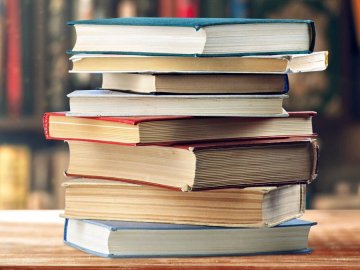 